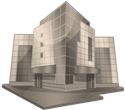 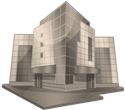 Заявление.Прошу перевести денежные средства на сумму ______________руб.  по лицевому счёту№_______(сумма прописью________________________________________________________) с расчётного счёта  №______________ на расчётный счёт №_______________Подпись________________________Дата ___________________________